Lampiran 1RENCANA PELAKSANAAN PEMBELAJARAN(SIKLUS I)Satuan Pendidikan	:  SD NEGERI KAPASAMata Pelajaran 	 	:  Ilmu Pengetahuan AlamKelas/Semester	:  IV (Empat) / II (Dua)Tahun Pelajaran	:  2015/2016Alokasi Waktu		:  4 x 35 Menit (2x Pertemuan)Standar Kompetensi11. Memahami hubungan antara sumber daya alam dengan lingkungan, teknologi dan masyarakat.Kompotensi dasarMenjelaskan hubungan antara sumber daya alam dengan lingkunganIndikatorMenjelaskan hubungan antara sumber daya alam dan teknologi yang Menjelaskan digunakan Tujuan PembelajaranSetelah proses pembelajaran, diharapkan siswa dapat:Menjelaskan hubungan antara sumber daya alam dan lingkungan Materi AjarBuku Ilmu Pengetahuan Alam Kelas 4 SD/MIModel dan Metode PembelajaranModel Pembelajaran	: Teams Games Tournament (TGT)Metode Pembelajaran    :  CeramahTanya jawabPenugasanKerja kelompok	Sumber/Media Pembelajaran	: Sumber Belajar:Endang Susilowati. 2010. IPA 4 untuk kelas IV SD/MI. Halaman 187Media Pembelajaran: Kartu Soal  Langkah-langkah PembelajaranPERTEMUAN 1PERTEMUAN IIPenilaian Teknik Penilaian	: Tes tertulisBentuk Penilaian	: Pilihan Ganda dan EssayInstrumen Penilaian	: TerlampirKunci Jawaban	: Terlampir Pedoman Penskoran	: TerlampirDaftar Pustaka	: Susilowati, Endang. 2010. IPA 4 untuk kelas IV SD/MI. Jakarta: Pusat Perbukuan Departemen Pendidikan Nasional.Makassar,                         2016Guru Kelas IV		PenelitiIDA YANI, S.Pd .SD					MAGFIRAH MUSDALIFAHNIP : 19691220 200604 2 006			NIM: 1247042096Mengetahui,Kepala Sekolah SD NEGERI KAPASANASRUDDIN, S.PdNIP : 1961231 198803 1 124Lampiran 2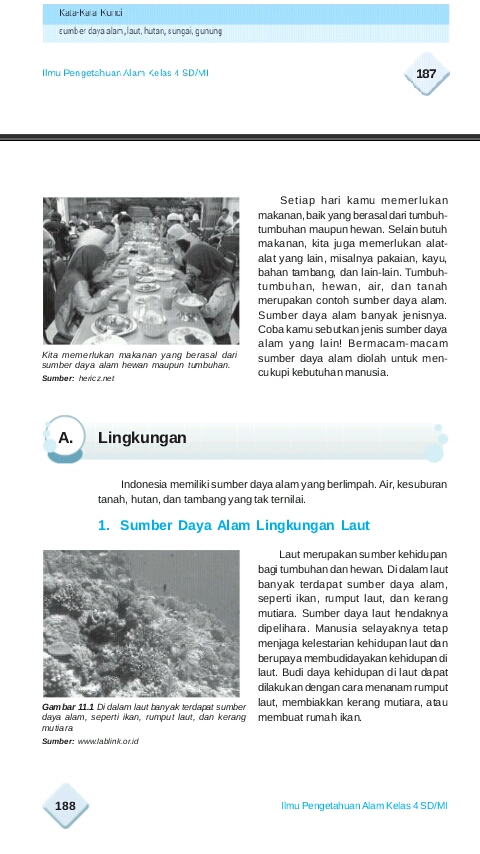 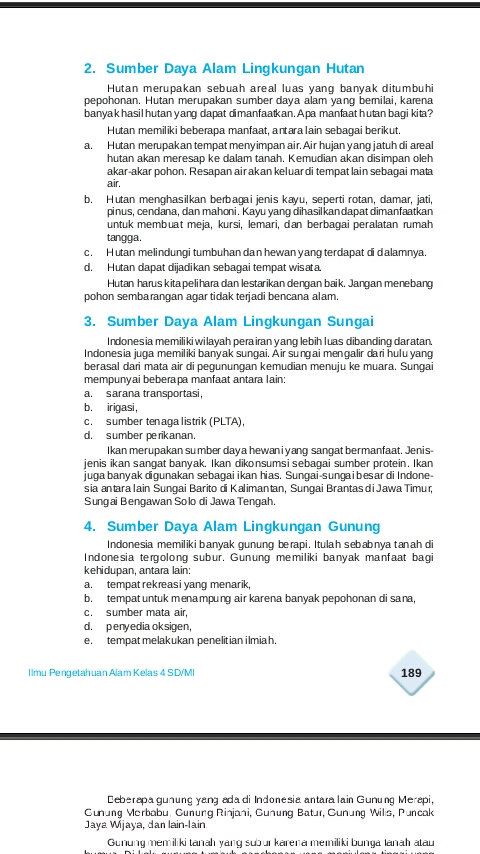 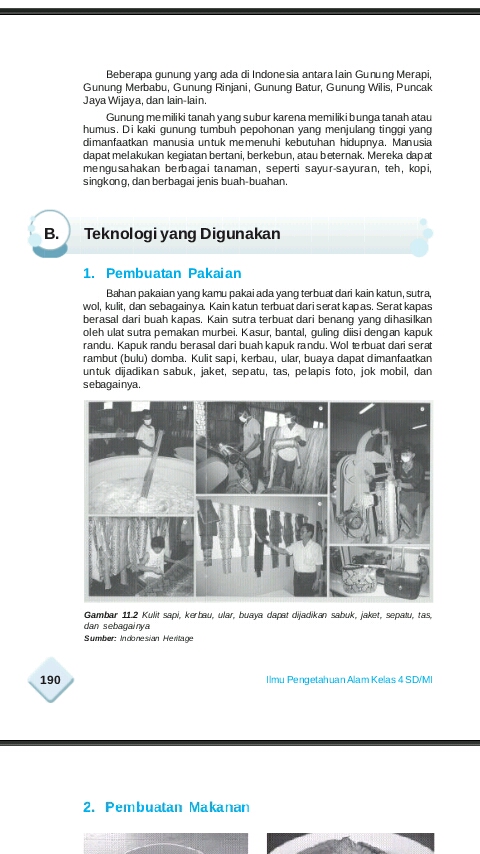 Lampiran 3Mata Pelajaran	: 	Ilmu Pengetahuan AlamKelas/Semester	:	IV (Empat) / II (Dua)Hari/Tanggal	:	Nama kelompok		:	Nama	:	1.		2.		3.		4.		5.PETUNJUK:Duduklah dengan teman kelompokmu Tulislah nama anggota kelompokmuTugas:Carilah informasi tentang sumber daya alam yang ada di lingkunganmu !	Skor Keseluruhan 3Lampiran 4DATA HASIL LEMBAR KERJA SISWA PERTEMUAN ISIKLUS ISKETSA PELAKSANAAN TEAMS GAMES SKETSA PELAKSANAAN TOURNAMENTATURAN DALAM TEAMS GAMES TOURNAMENTSiswa harus berada dalam kelompoknya masing-masing.Tidak diperbolehkan membawa buku yang berhubungan dengan materi IPS.Pada saat membahas kartu soal yang dibagikan guru, siswa diharap tenang dalam menjawabnya.Pada saat salah seorang siswa menjawab pertanyaan, siswa lain dalam kelompok harus menghargai jawaban teman.Pada setiap pertanyaan pada kartu soal terdapat skor/nilai.  Lampiran 5KARTU SOAL TEAMS GAMES ( PERTEMUAN I )KARTU SOAL TOURNAMENT(PERTEMUAN II)Lampiran 6Juara Kelompok (Hasil Games + Tournament):									Juara 1 (Kelompok 1), 6 + 4 = 10Juara 2 (Kelompok 2 dan 3), 4 + 5 = 9Juara 3 (Kelompok 4), 5 + 3 = 8Lampiran 7Berilah tanda silang (x) pada salah satu jawaban yang tepat!Ikan adalah sumber daya alam a. Laut		c. Gunungb. Hutan		d. BuatanBerikut adalah sungai yang ada di Indonesia, kecualia. Sungai Bengawan		c. Sungai Nilb. Sungai Brantas			d. Sungai BaritoSungai Bengawan terdapat di daeraha. Makassar			c. Surabayab. Kalimantan 			d. SoloGunung memiliki manfaat bagi kehidupan, kecuali .Sumber mata air    		 c. Tempat menebang pohonTempat rekreasi          		 d. Penyedia oksigenBerikut adalah sumber daya alam, kecuali …a  Laut				c. Sungaib. Gunung				d. PakaianBerikut adalah gunung yang ada di Indonesia, kecuali …a. Everest 				c. Rinjanib. Merapi				d. MerbabuManusia dapat melakukan …. di gunungBertani				c.  MenariMenyanyi 			d.  MenulisDi kaki gunung banyak tumbuh …a. Kapas				c. Pepohonanb. wol				d. GandumSumber daya alam, hendaknya kita ….a. Jaga				c.Kotorib. Pembuatan Perumahan 		d. Membuang sampah sembarangan 10. Ikan merupakan sumber daya yang hidup di….Darat 	 			c.  Hutan Laut 				d.  GunungJawablah pertanyaan dibawah ini dengan tepat!Apa saja yang termasuk sumber daya alam ?Tuliskan 3 sumber daya alam yang ada dilaut !Tuliskan 3 manfaat sumber daya alam lingkungan Gunung !Bagaimana cara melestarikan kesuburan tanah ?Jelaskan fungsi hutan sebagai tempat menyimpan air !Pilihan GandaA				6.  A C				7.  AD				8.  AC				9.  AD				10. BEssay Hutan, laut, sungai dan gunungIkan, kerang mutiara dan rumput lautSumber mata air, penyedia oksigen, tempat rekreasiTidak membuang sampah disembarang tempatHutan merupakan tempat menyimpan air. Air hujan yang jatuh di areal hutan akan meresap kedalam tanah. Kemudian akan disimpan oleh akar-akar pohon. Resapan air akan keluar ditempat lain sebagai mata air.Pilihan GandaEssaySKOR KESELURUHAN: 20Nilai Lampiran 8Lembar Observasi Proses Pelaksanaan Pembelajaran ( Aspek Guru )Siklus		: IPertemuan	: I dan IITanggal	: 30 April dan 4 Mei 2016Petunjuk :Amatilah pelaksanaan KBM yang dilakukan oleh guru!Isilah kolom pengamatan sesuai yang anda amati dengan memberi ceklist (√)!	Peneliti,	Magfirah Musdalifah	NIM. 1247042096Deskriptor Penilaian:Tahap Penyajian KelasMengawali pembelajaran dengan mengecek pemahaman siswa mengenai materi yang akan diajarkanSkor3 =  Baik (B), Jika guru mengawali pembelajaran dengan mengecek pemahaman siswa mengenai materi yang akan diajarkan2 =  Cukup (C), Jika guru hanya mengawali pembelajaran tetapi tidak mengecek pemahaman siswa mengenai materi yang akan diajarkan1 =  Kurang (K), Jika guru tidak mengawali pembelajaran dengan mengecek pemahaman siswa mengenai materi yang akan diajarkanMenjelaskan materi yang akan diajarkanSkor:3 =  Baik (B), Jika guru menjelaskan semua materi yang akan diajarkan2 =  Cukup (C), Jika guru hanya menjelaskan sebagian materi1 =  Kurang (K), Jika guru tidak menjelaskan materi2. Tahap KelompokMembagi kelompok secara heterogen yang anggotanya 4-5 orangSkor:3 = Baik (B), Jika guru membagi kelompok secara heterogen 2 =  Cukup (C), Jika guru membagi kelompok tetapi tidak heterogen1 =  Kurang (K), Jika guru tidak membagi kelompokMembagikan LKS kepada siswa dan dikerjakan di kelompoknya.Skor3 =  Baik (B), Jika guru membagi LKS kepada semua kelompok2 =  Cukup (C), Jika guru hanya membagi LKS kepada sebagian kelompok1 =  Kurang (K), Jika guru tidak membagi LKS kepada semua kelompokMembimbing kelompok belajar pada saat mengerjakan LKS serta memandu siswaSkor3=  Baik (B), Jika guru membimbing dan memandu semua kelompok 2=  Cukup (C), Jika guru hanya membimbing dan memandu sebagian kelompok1=  Kurang (K), Jika guru tidak membimbing dan tidak memandu semua kelompokMengumpulkan hasil kerja setiap kelompokSkor3 =  Baik (B), Jika guru mengumpulkan hasil kerja semua kelompok2 =  Cukup (C), Jika guru hanya mengumpulkan hasil kerja sebagian kelompok1 =  Kurang (K), Jika guru tidak mengumpulkan hasil kerja setiap kelompokTahap Permainan (Games)Menjelaskan aturan-aturan dalam games Skor3  =  Baik (B), Jika guru menjelaskan semua aturan-aturan dalam games2 = Cukup (C), Jika guru hanya menjelaskan sebagian aturan-aturan dalam games1 =  Kurang (K), Jika guru tidak menjelaskan aturan-aturan dalam gamesMemainkan permainan sesuai dengan struktur pembelajaran kooperatif tipe TGT.Skor3= Baik (B), Jika guru memainkan permainan sesuai dengan struktur pembelajaran kooperatif tipe TGT.2= Cukup (C), Jika guru memainkan permainan tetapi tidak sesuai dengan struktur pembelajaran kooperatif tipe TGT.1= Kurang (K), Jika guru tidak memainkan permainan sesuai dengan struktur pembelajaran kooperatif tipe TGT.Guru menyiapkan dan mengecek kartu permainan yang akan dipilih oleh wakil dari tiap-tiap kelompok.Skor3= Baik (B), Jika guru menyiapkan dan mengecek kartu permainan2= Cukup (C), Jika guru menyiapkan tetapi tidak mengecek kartu permainan1= Kurang (K), Jika guru tidak menyiapkan dan tidak mengecek kartu permainanGuru mempersilahkan wakil (siswa) dari tiap-tiap kelompok untuk secara bergantian mengambil kartu soal yang telah diacak dan langsung menjawabnya di depan kelas.Skor3= Baik (B), Jika guru mempersilahkan wakil semua kelompok2= Cukup (C), Jika hanya sebagian wakil kelompok yang dipersilahkan1= Kurang (K), Jika guru tidak mempersilahkan wakil semua kelompokMemberikan skor pada masing-masing siswa yang menjawab pertanyaan pada kartu soal.Skor3= Baik (B), Jika guru memberi skor kepada semua siswa yang menjawab2= Cukup (C), Jika guru memberi skor hanya kepada sebagian siswa yang menjawab1= Kurang (K), Jika guru tidak memberi skor kepada siswa yang menjawabTahap melaksanakan turnamenGuru melanjutkan turnamen dengan membagi siswa kedalam beberapa meja turnamen berdasarkan kemampuannya setelah melakukan games pada pertemuan sebelumnyaSkor3= Baik (B), Jika guru membagi siswa kedalam beberapa meja turnamen berdasarkan kemampuannya2=  Cukup (C), Jika guru membagi siswa kedalam beberapa meja turnamen tidak berdasarkan kemampuannya1= Kurang (K), Jika guru tidak membagi siswa kedalam beberapa meja turnamen berdasarkan kemampuannyaGuru mengelompokkan siswa sesuai dengan kemampuan dan soal-soal dalam kartu disesuaikan dengan kemampuan siswaSkor3= Baik (B), Jika guru membuat semua soal sesuai dengan kemampuan siswa2= Cukup (C), Jika hanya sebagian soal yang sesuai dengan kemampuan siswa1= Kurang (K), Jika semua soal tidak sesuai dengan kemampuan siswaGuru memberikan skor pada pencapaian nilai tiap-tiap individu sekaligus sebagai akhir pada penentuan nilai kelompok.Skor3= Baik (B), Jika guru memberikan semua kelompok skor akhir2= Cukup (C), Jika hanya sebagian kelompok yang diberi skor akhir1= Kurang (K), Jika guru tidak memberikan skor akhir kepada semua kelompokTahap pemberian penghargaanGuru memberikan penghargaan pada perwakilan siswa dan kelompok yang memperoleh nilai tertinggiSkor3=Baik (B), Jika guru memberi penghargaan kepada kelompok yang memperoleh nilai tertinggi2= Cukup (C), Jika guru memberi penghargaan kepada semua kelompok1= Kurang (K), Jika guru tidak memberi penghargaanLampiran 9Lembar Observasi Proses Pelaksanaan Pembelajaran(Aspek Siswa)Siklus 		: IPertemuan 	: I dan IITanggal 	: 30 April dan 4 Mei 2016Petunjuk :Isilah kolom pengamatan sesuai yang anda amati dengan memberi ceklist (√)!								Peneliti,								Magfirah Musdalifah								NIM.1247042096Deskriptor penilaian:Tahap Penyajian KelasMemperhatikan penjelasan guru.Skor:3 = Baik (B), Jika  siswa memperhatikan penjelasan guru2 = Cukup (C), Jika siswa kurang memperhatikan penjelasan guru1 = Kurang (K), Jika siswa tidak memperhatikan penjelasan guruMenanyakan hal-hal yang belum dipahamiSkor:3 = Baik (B), Jika siswa menanyakan hal-hal yang belum dipahaminya2 = Cukup (C), Jika siswa ragu dalam menyakan hal-hal yang belum dipahami1 = Kurang (K), Jika siswa tidak menayakan hal-hal yang belum dipahaminyaTahap KelompokMengerjakan LKSSkor:3 = Baik (B), Jika semua siswa mengerjakan LKS dalam kelompoknya2 = Cukup (C), Jika hanya sebagian siswa yang mengerjakan LKS1 = Kurang (K), Jika siswa tidak mengerjakan LKSMemiliki peran dalam kerjasama kelompokSkor:3 = Baik (B), Jika siswa berperan dalam kelompoknya2 = Cukup (C), Jika siswa kurang berperan dalam kelompoknya1 = Kurang (K), Jika siswa tidak berperan dalam kelompoknyaMengumpulkan hasil kerja3 = Baik (B), Jika semua kelompok mengumpulkan hasil kerja2 = Cukup (C), Jika hanya sebagian kelompok yang mengumpulkan hasil kerja1 = Kurang (K), Jika siswa tidak mengumpulkan hasil kerjaTahap Permainan (Games)Memperhatikan aturan gamesSkor:3 = Baik (B), Jika semua siswa memperhatikan aturan games2 = Cukup (C), Jika hanya sebagian siswa yang memperhatikan aturan games1 = Kurang (K), Jika siswa tidak memperhatikan aturan gamesPerwakilan kelompok memilih kartu soalSkor:3 = Baik (B), Jika semua perwakilan kelompok memilih kartu soal2 = Cukup (C), Jika hanya sebagian perwakilan kelompok yang memilih kartu soal1 = Kurang (K), Jika siswa tidak memilih kartu soalMenjawab soal didepan kelasSkor:3 = Baik (B), Jika siswa percaya diri dalam menjawab soal2 = Cukup (C), Jika siswa kurang percaya diri dalam menjawab soal1 = Kurang (K), Jika siswa tidak percaya diri dalam menjawab soalMenghargai jawaban temanSkor:3 = Baik (B), Jika siswa menghargai jawaban teman2 = Cukup (C), Jika siswa kurang menghargai jawaban teman1 = Kurang (K), Jika siswa tidak menghargai jawaban temanTahap Pertandingan (Tournament)Duduk di meja turnamen berdasarkan kemampuanSkor:3 = Baik (B), Jika siswa duduk di meja turnamen berdasarkan kemampuan2 = Cukup (C), Jika siswa duduk di meja turnamen tetapi tidak berdasarkan kemampuan1 = Kurang (K), Jika siswa tidak duduk di meja turnamenMenjawab sesuai dengan kartu yang dipilihSkor:3 = Baik (B), Jika siswa menjawab sesuai dengan kartu yang dipilih2 = Cukup (C), Jika siswa menjawab tetapi tidak sesuai dengan kartu yang dipilih1 = Kurang (K), Jika siswa tidak menjawab kartu yang dipilihMemperoleh skor individu dan kelompokSkor:3 = Baik (B), Jika siswa memperoleh skor individu dan kelompok2 = Cukup (C), Jika siswa kurang memperoleh skor1 = Kurang (K), Jika siswa tidak memperoleh skor individu dan kelompokTahap PenghargaanMendapatkan penghargaan skor tertinggiSkor:3 = Baik (B), Jika banyak siswa mendapat penghargaan skor tertinggi2 = Cukup (C), Jika hanya sedikit siswa yang mendapat skor tertinggi1 = Kurang (K), Jika tidak ada siswa yang mendapat skor tertinggiLampiran 10 DATA HASIL TES SIKLUS ILampiran 11Distribusi  Frekuensi Nilai Tes Hasil Belajar Siswa Pada Mata pelajaran IPA  Kelas IV SD Negeri KapasaSiklus IData Deskripsi Ketuntasan Hasil Belajar Siswa Pada Mata Pelajaran IPA  Kelas IV SD Negeri Kapasa		Siklus I Lampiran 12RENCANA PELAKSANAAN PEMBELAJARAN(SIKLUS II)Satuan Pendidikan	:  SD NEGERI KAPASAMata Pelajaran 	 	:  Ilmu Pengetahuan AlamKelas/Semester	:  IV (Empat) / II (Dua)Tahun Pelajaran	:  2015/2016Alokasi Waktu		:  4 x 35 Menit (2x Pertemuan)Standar Kompetensi11. Memahami hubungan antara sumber daya alam dengan lingkungan, teknologi dan masyarakat.Kompotensi dasarMenjelaskan hubungan antara sumber daya alam dengan lingkunganIndikatorMenjelaskan hubungan antara sumber daya alam dengan teknologi yang digunakanTujuan PembelajaranSetelah proses pembelajaran, diharapkan siswa dapat:Menjelaskan hubungan antara sumber daya alam dengan teknologi yang digunakan.Materi AjarBuku Ilmu Pengetahuan Alam Kelas 4 SD/MIModel dan Metode PembelajaranModel Pembelajaran	: Teams Games Tournament (TGT)Metode Pembelajaran    :  CeramahTanya jawabPenugasanKerja kelompok	Sumber/Media Pembelajaran	: Sumber Belajar:Endang Susilowati. 2010. IPA 4 untuk kelas IV SD/MI. Halaman 187Media Pembelajaran: Kartu Soal  Langkah-langkah PembelajaranPERTEMUAN 1PERTEMUAN IIPenilaian Teknik Penilaian	: Tes tertulisBentuk Penilaian	: Pilihan Ganda dan EssayInstrumen Penilaian	: TerlampirKunci Jawaban	: Terlampir Pedoman Penskoran	: TerlampirDaftar Pustaka	: Susilowati, Endang. 2010. IPA 4 untuk kelas IV SD/MI. Jakarta: Pusat Perbukuan Departemen Pendidikan Nasional.Makassar,                         2016Guru Kelas IV		PenelitiIDA YANI, S.Pd .SD					MAGFIRAH MUSDALIFAHNIP : 19691220 200604 2 006			NIM: 1247042096Mengetahui,Kepala Sekolah SD NEGERI KAPASANASRUDDIN, S.PdNIP : 1961231 198803 1 124Lampiran 13Mata Pelajaran	: 	Ilmu Pengetahuan AlamKelas/Semester	:	IV (Empat) / II (Dua)Hari/Tanggal	:	Nama kelompok		:	Nama	:	1.		2.		3.		4.		5.PETUNJUK:Duduklah dengan teman kelompokmu Tulislah nama anggota kelompokmuTugas:Kunjungilah kantin sekolahmu, dan kelompokkanlah makanan yang bersumber dari hewani dan tumbuhan!Skor Keseluruhan : 3Lampiran 14DATA HASIL LEMBAR KERJA SISWA PERTEMUAN ISIKLUS IILampiran 15KARTU SOAL TEAMS GAMES ( PERTEMUAN I )KARTU SOAL TOURNAMENT(PERTEMUAN II)Lampiran 16Games + Tournament):									Juara 1 (Kelompok 2), 9 + 5 = 14Juara 2 (Kelompok 3 dan 4), 9 + 4 = 9, 8 + 5 =9Juara 3 (Kelompok 1), 6 + 5 = 11Lampiran 17Berilah tanda silang (x) pada salah satu jawaban yang tepat!Wol terbuat dari …a. Serat domba			c. Kulit ularb. Kulit buaya			d. Kulit sapi Agar-agar dihasilkan dari ….a. cokelat 				c. Rumput lautb. buah 				d. IkanJamu adalah obat …a. Modern 				c. internasional b. Tradisional  			d. LokalKayu banyak digunakan untuk pembuatanfurniture   			 c. LaptopMotor         			 d. MobilBahan yang paling banyak digunakan untuk perhiasan adalah …a  Emas				c.Perak b. Timah putih			d. TembagaBahan berikut yang berasal dari hewan adalah …a. Kayu 				c. Kapasb. Kulit				d. KapukBiji kedelai adalah bahan dasar untuk membuat ….Roti 				c.  Rumput lautKecap				d.  CokelatKain katun terbuat dari …a. Serat Kapas			c. Kapukb. Serat wol			d. RamiBerikut ini yang merupakan usaha pelestarian tanah, yaitu ….a. Pemupukan 			c.Penebangan Pohonb. Pembuatan Perumahan 		d. Membuang sampah sembarangan 10. Logam yang digunakan untuk pembuatan kabel, adalah….Emas				c.  TembagaPerak				d.  Timah PutihJawablah pertanyaan dibawah ini dengan tepat!Apa saja yang termasuk sumber daya alam ?Tuliskan 3 jenis tumbuhan yang menghasilkan bahan pangan !Tuliskan tumbuhan yang menghasilkan bahan sandang !Bagaimana cara melestarikan kesuburan tanah ?Jamu adalah obat tradisional yang berasal dari apa ?Pilihan GandaA				6.  B C				7.  BB				8.  AA				9.  AA				10. CEssay Hutan, laut, sungai dan gunungPadi, kedelai dan tebuBuah kapasTidak membuang sampah disembarang tempatTumbuh-tumbuhanPilihan GandaEssaySKOR KESELURUHAN: 20Nilai Lampiran 18Lembar Observasi Proses Pelaksanaan Pembelajaran ( Aspek Guru )Siklus		: IIPertemuan	: I dan IITanggal	: 11 Mei dan 14 Mei 2016Petunjuk :Amatilah pelaksanaan KBM yang dilakukan oleh guru!Isilah kolom pengamatan sesuai yang anda amati dengan memberi ceklist (√)!	Peneliti,	Magfirah Musdalifah	NIM. 1247042096Deskriptor Penilaian:Tahap Penyajian KelasMengawali pembelajaran dengan mengecek pemahaman siswa mengenai materi yang akan diajarkanSkor3 =  Baik (B), Jika guru mengawali pembelajaran dengan mengecek pemahaman siswa mengenai materi yang akan diajarkan2 =  Cukup (C), Jika guru hanya mengawali pembelajaran tetapi tidak mengecek pemahaman siswa mengenai materi yang akan diajarkan1 =  Kurang (K), Jika guru tidak mengawali pembelajaran dengan mengecek pemahaman siswa mengenai materi yang akan diajarkanMenjelaskan materi yang akan diajarkanSkor:3 =  Baik (B), Jika guru menjelaskan semua materi yang akan diajarkan2 =  Cukup (C), Jika guru hanya menjelaskan sebagian materi1 =  Kurang (K), Jika guru tidak menjelaskan materi2. Tahap KelompokMembagi kelompok secara heterogen yang anggotanya 4-5 orangSkor:3 = Baik (B), Jika guru membagi kelompok secara heterogen 2 =  Cukup (C), Jika guru membagi kelompok tetapi tidak heterogen=  Kurang (K), Jika guru tidak membagi kelompokMembagikan LKS kepada siswa dan dikerjakan di kelompoknya.Skor3 =  Baik (B), Jika guru membagi LKS kepada semua kelompok2 =  Cukup (C), Jika guru hanya membagi LKS kepada sebagian kelompok=  Kurang (K), Jika guru tidak membagi LKS kepada semua kelompokMembimbing kelompok belajar pada saat mengerjakan LKS serta memandu siswaSkor3=  Baik (B), Jika guru membimbing dan memandu semua kelompok 2=  Cukup (C), Jika guru hanya membimbing dan memandu sebagian kelompok1=  Kurang (K), Jika guru tidak membimbing dan tidak memandu semua kelompokMengumpulkan hasil kerja setiap kelompokSkor3 =  Baik (B), Jika guru mengumpulkan hasil kerja semua kelompok2 =  Cukup (C), Jika guru hanya mengumpulkan hasil kerja sebagian kelompok=  Kurang (K), Jika guru tidak mengumpulkan hasil kerja setiap kelompok3. Tahap Permainan (Games)Menjelaskan aturan-aturan dalam games Skor3  =  Baik (B), Jika guru menjelaskan semua aturan-aturan dalam games2 = Cukup (C), Jika guru hanya menjelaskan sebagian aturan-aturan dalam games=  Kurang (K), Jika guru tidak menjelaskan aturan-aturan dalam gamesMemainkan permainan sesuai dengan struktur pembelajaran kooperatif tipe TGT.Skor3= Baik (B), Jika guru memainkan permainan sesuai dengan struktur pembelajaran kooperatif tipe TGT.2= Cukup (C), Jika guru memainkan permainan tetapi tidak sesuai dengan struktur pembelajaran kooperatif tipe TGT.1= Kurang (K), Jika guru tidak memainkan permainan sesuai dengan struktur pembelajaran kooperatif tipe TGT.Guru menyiapkan dan mengecek kartu permainan yang akan dipilih oleh wakil dari tiap-tiap kelompok.Skor3= Baik (B), Jika guru menyiapkan dan mengecek kartu permainan2= Cukup (C), Jika guru menyiapkan tetapi tidak mengecek kartu permainan1= Kurang (K), Jika guru tidak menyiapkan dan tidak mengecek kartu permainanGuru mempersilahkan wakil (siswa) dari tiap-tiap kelompok untuk secara bergantian mengambil kartu soal yang telah diacak dan langsung menjawabnya di depan kelas.Skor3= Baik (B), Jika guru mempersilahkan wakil semua kelompok2= Cukup (C), Jika hanya sebagian wakil kelompok yang dipersilahkan1= Kurang (K), Jika guru tidak mempersilahkan wakil semua kelompokMemberikan skor pada masing-masing siswa yang menjawab pertanyaan pada kartu soal.Skor3= Baik (B), Jika guru memberi skor kepada semua siswa yang menjawab2= Cukup (C), Jika guru memberi skor hanya kepada sebagian siswa yang menjawab1= Kurang (K), Jika guru tidak memberi skor kepada siswa yang menjawab4.Tahap melaksanakan turnamenGuru melanjutkan turnamen dengan membagi siswa kedalam beberapa meja turnamen berdasarkan kemampuannya setelah melakukan games pada pertemuan sebelumnyaSkor3= Baik (B), Jika guru membagi siswa kedalam beberapa meja turnamen berdasarkan kemampuannya2=  Cukup (C), Jika guru membagi siswa kedalam beberapa meja turnamen tidak berdasarkan kemampuannya1= Kurang (K), Jika guru tidak membagi siswa kedalam beberapa meja turnamen berdasarkan kemampuannyaGuru mengelompokkan siswa sesuai dengan kemampuan dan soal-soal dalam kartu disesuaikan dengan kemampuan siswaSkor3= Baik (B), Jika guru membuat semua soal sesuai dengan kemampuan siswa2= Cukup (C), Jika hanya sebagian soal yang sesuai dengan kemampuan siswa1= Kurang (K), Jika semua soal tidak sesuai dengan kemampuan siswaGuru memberikan skor pada pencapaian nilai tiap-tiap individu sekaligus sebagai akhir pada penentuan nilai kelompok.Skor3= Baik (B), Jika guru memberikan semua kelompok skor akhir2= Cukup (C), Jika hanya sebagian kelompok yang diberi skor akhir1= Kurang (K), Jika guru tidak memberikan skor akhir kepada semua kelompok5.Tahap pemberian penghargaanGuru memberikan penghargaan pada perwakilan siswa dan kelompok yang memperoleh nilai tertinggiSkor3=Baik (B), Jika guru memberi penghargaan kepada kelompok yang memperoleh nilai tertinggi2= Cukup (C), Jika guru memberi penghargaan kepada semua kelompok1= Kurang (K), Jika guru tidak memberi penghargaanLampiran 19Lembar Observasi Proses Pelaksanaan Pembelajaran(Aspek Siswa)Siklus 		: IIPertemuan 	: I dan IITanggal 	: 21 dan 26 Maret 2014Petunjuk :Isilah kolom pengamatan sesuai yang anda amati dengan memberi ceklist (√)!								Peneliti,								Magfirah Musdalifah								NIM.1247042096Deskriptor penilaian:Tahap Penyajian KelasMemperhatikan penjelasan guru.Skor:3 = Baik (B), Jika  siswa memperhatikan penjelasan guru2 = Cukup (C), Jika siswa kurang memperhatikan penjelasan guru1 = Kurang (K), Jika siswa tidak memperhatikan penjelasan guruMenanyakan hal-hal yang belum dipahamiSkor:3 = Baik (B), Jika siswa menanyakan hal-hal yang belum dipahaminya2 = Cukup (C), Jika siswa ragu dalam menyakan hal-hal yang belum dipahami= Kurang (K), Jika siswa tidak menayakan hal-hal yang belum dipahaminyaTahap KelompokMengerjakan LKSSkor:3 = Baik (B), Jika semua siswa mengerjakan LKS dalam kelompoknya2 = Cukup (C), Jika hanya sebagian siswa yang mengerjakan LKS1 = Kurang (K), Jika siswa tidak mengerjakan LKSMemiliki peran dalam kerjasama kelompokSkor:3 = Baik (B), Jika siswa berperan dalam kelompoknya2 = Cukup (C), Jika siswa kurang berperan dalam kelompoknya1 = Kurang (K), Jika siswa tidak berperan dalam kelompoknyaMengumpulkan hasil kerja3 = Baik (B), Jika semua kelompok mengumpulkan hasil kerja2 = Cukup (C), Jika hanya sebagian kelompok yang mengumpulkan hasil kerja= Kurang (K), Jika siswa tidak mengumpulkan hasil kerjaTahap Permainan (Games)Memperhatikan aturan gamesSkor:3 = Baik (B), Jika semua siswa memperhatikan aturan games2 = Cukup (C), Jika hanya sebagian siswa yang memperhatikan aturan games= Kurang (K), Jika siswa tidak memperhatikan aturan gamesPerwakilan kelompok memilih kartu soalSkor:3 = Baik (B), Jika semua perwakilan kelompok memilih kartu soal2 = Cukup (C), Jika hanya sebagian perwakilan kelompok yang memilih kartu soal= Kurang (K), Jika siswa tidak memilih kartu soalMenjawab soal didepan kelasSkor:3 = Baik (B), Jika siswa percaya diri dalam menjawab soal2 = Cukup (C), Jika siswa kurang percaya diri dalam menjawab soal= Kurang (K), Jika siswa tidak percaya diri dalam menjawab soalMenghargai jawaban temanSkor:3 = Baik (B), Jika siswa menghargai jawaban teman2 = Cukup (C), Jika siswa kurang menghargai jawaban teman= Kurang (K), Jika siswa tidak menghargai jawaban temanTahap Pertandingan (Tournament)Duduk di meja turnamen berdasarkan kemampuanSkor:3 = Baik (B), Jika siswa duduk di meja turnamen berdasarkan kemampuan2 = Cukup (C), Jika siswa duduk di meja turnamen tetapi tidak berdasarkan kemampuan= Kurang (K), Jika siswa tidak duduk di meja turnamenMenjawab sesuai dengan kartu yang dipilihSkor:3 = Baik (B), Jika siswa menjawab sesuai dengan kartu yang dipilih2 = Cukup (C), Jika siswa menjawab tetapi tidak sesuai dengan kartu yang dipilih= Kurang (K), Jika siswa tidak menjawab kartu yang dipilihMemperoleh skor individu dan kelompokSkor:3 = Baik (B), Jika siswa memperoleh skor individu dan kelompok2 = Cukup (C), Jika siswa kurang memperoleh skor= Kurang (K), Jika siswa tidak memperoleh skor individu dan kelompok5.Tahap PenghargaanMendapatkan penghargaan skor tertinggiSkor:3 = Baik (B), Jika banyak siswa mendapat penghargaan skor tertinggi2 = Cukup (C), Jika hanya sedikit siswa yang mendapat skor tertinggi1 = Kurang (K), Jika tidak ada siswa yang mendapat skor tertinggiLampiran 20Lampiran 21Distribusi  Frekuensi Nilai Tes Hasil Belajar Siswa Pada Mata pelajaran IPA  Kelas IV SD Negeri KapasaSiklus IIData Deskripsi Ketuntasan Hasil Belajar Siswa Pada Mata Pelajaran IPA  Kelas IV SD Negeri KapasaSiklus II Lampiran 22PERBANDINGAN HASIL TES SIKLUS I DAN SIKLUS IIDOKUMENTASI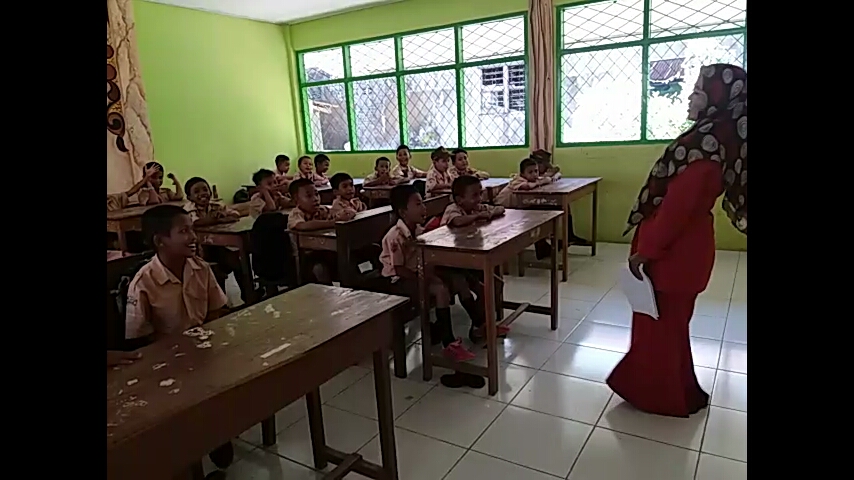 Gambar 1: Guru melakukan kegiatan awal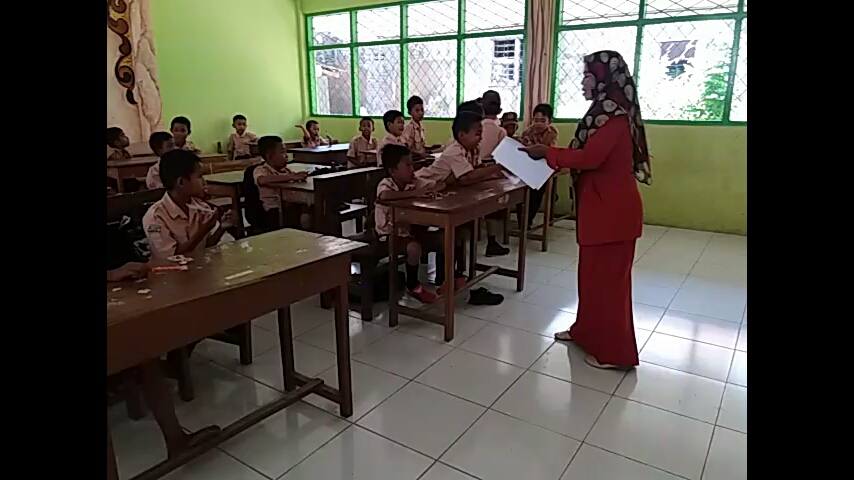 Gambar 2: Guru memberikan penjelasan tentang materi yang diajarkan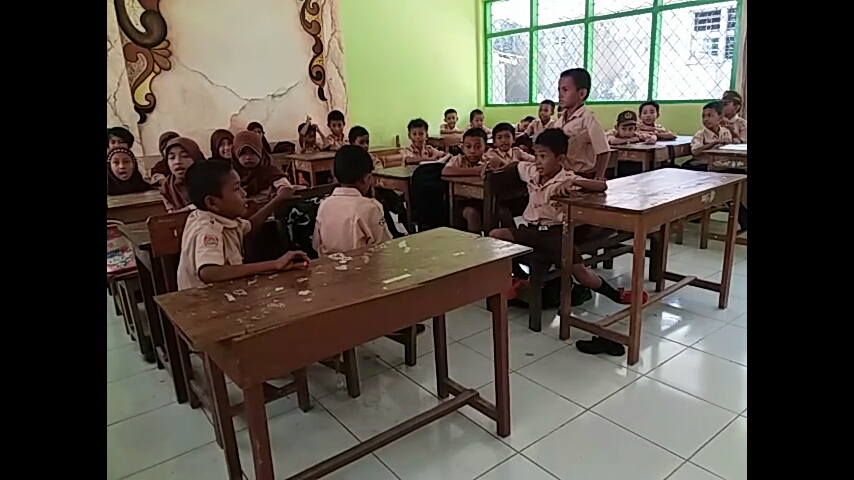 Gambar 3: Siswa dibagi dalam kelompok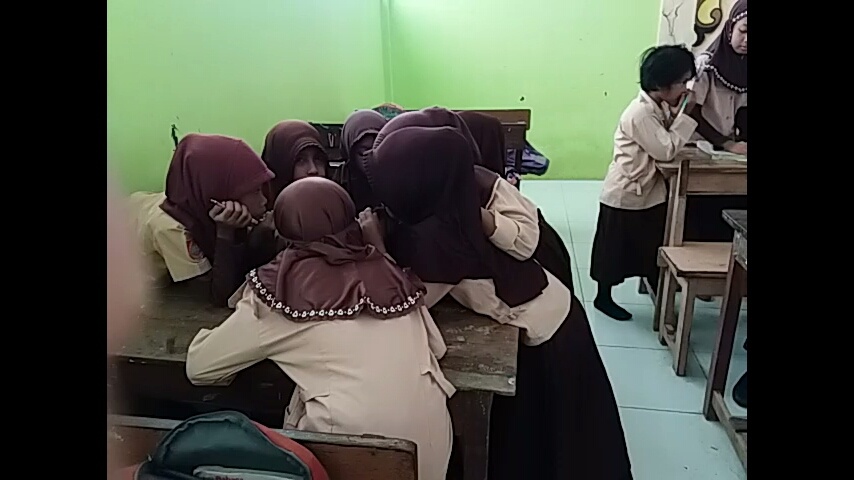 Gambar 4: Siswa mengerjakan LKS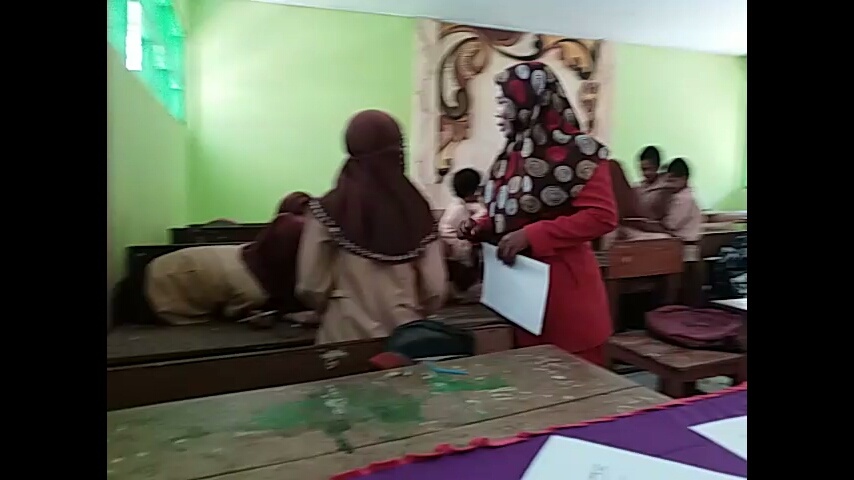 Gambar 5: Guru membimbing siswa dalam mengerjakan LKS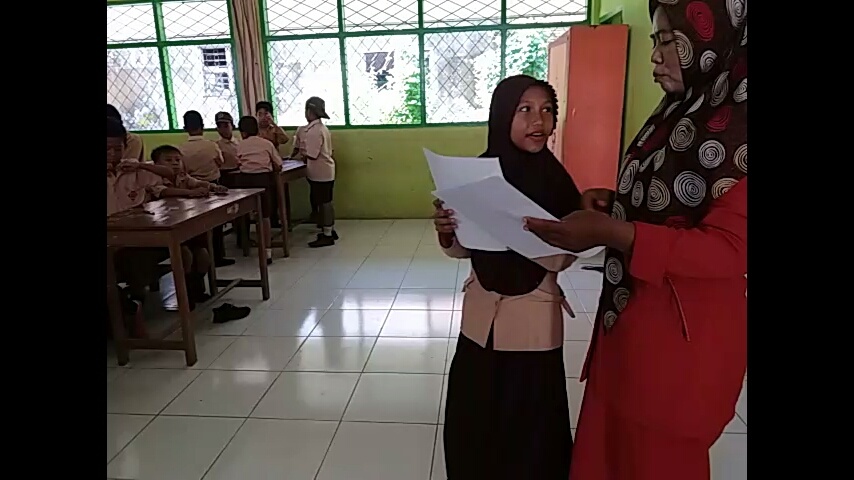 Gambar 5: Setiap perwakilan kelompok mempresentasekan hasil kerjanyaNo.Kegiatan Waktu 1.Pendahuluan / Kegiatan AwalSalam pembukaGuru mengarahkan siswa untuk berdo’a bersamaMengecek kehadiran siswa Melakukan apersepsi yang berkaitan dengan materiMenyampaikan tujuan pembelajaran yang akan dicapai pada pembelajaran yang akan dilaksanakan.±10 menit2.b. Kegiatan IntiTahap penyajian kelasMengawali pembelajaran dan mengecek pemahaman siswa dengan bertanya mengenai materi yang akan diajarkanMenjelaskan materi yang diajarkan tentang sumber daya alam Tahap kelompokMembagi siswa kedalam 4 kelompok secara heterogen yang anggotanya 4-5 orangMembagikan LKS kepada siswa dan dikerjakan di kelompoknyaMembimbing siswa dalam mengerjakan LKSPerwakilan kelompok membacakan hasil kerja dan mengumpulkan hasil kerja setiap kelompokTahap Melaksanakan permainan Menjelaskan aturan-aturan dalam gamesMemainkan permainan sesuai dengan struktur pembelajaran kooperatif tipe TGT.Guru menyiapkan dan mengecek kartu permainan yang akan dipilih oleh wakil dari tiap-tiap kelompok.Guru mempersilahkan wakil (siswa) dari tiap-tiap kelompok untuk secara bergantian mengambil kartu soal yang telah diacak dan langsung menjawabnya di depan kelas.Memberikan skor pada masing-masing siswa yang menjawab pertanyaan pada kartu soal.± 50 menit3.c.   PenutupGuru bersama siswa menyimpulkan materi yang telah diajarkanGuru menyampaikan pesan-pesan moral.Salam penutup±10 menitNo.Kegiatan Waktu 1.Pendahuluan / Kegiatan AwalSalam pembukaGuru mengarahkan siswa untuk berdo’a bersamaMengecek kehadiran siswaGuru membuat papan skor di papan tulisMengadakan apersepsi kepada siswa dengan mengingatkan kembali materi pada pertemuan awal tentang sumber daya alam±10 menit2.b. kegiatan IntiTahap melaksanakan turnamenGuru melanjutkan turnamen dengan membagi siswa kedalam beberapa meja turnamen berdasarkan kemampuannya setelah melakukan games pada pertemuan sebelumnyaGuru mengelompokkan siswa sesuai dengan kemampuan dan soal-soal dalam kartu disesuaikan dengan kemampuan siswaGuru memberikan skor pada pencapaian nilai tiap-tiap individu sekaligus sebagai akhir pada penentuan nilai kelompokTahap pemberian penghargaanGuru memberikan penghargaan pada perwakilan siswa dan kelompok yang memperoleh nilai tertinggiGuru mengadakan evaluasi berupa tes diakhir siklus I.± 50 menit3.c.   PenutupGuru bersama siswa menyimpulkan materi yang telah di ajarkanGuru menyampaikan pesan-pesan moralSalam penutup±10 menitNo. KeteranganWaktu 1.Jika jawaban tepatJika jawaban kurang tepatJika jawaban salahJika jawaban kosong3210NoNama KelompokSkor yang diperolehProsesNilai1Kelompok I3 X 1001002Kelompok II1 X 10033,333Kelompok III2 X 10066,664Kelompok IV2 X 10066,66KARTU SOAL 1KARTU SOAL 1KARTU SOAL 1No.PertanyaanSkor1Sebutkan salah satu sumber daya alam !12Rumput laut dan ikan adalah sumber daya alam yang terdapat di ....13Budidaya di lingkungan laut dapat dilakukan dengan ....14Sebutkan 2 sumber daya alam lingkunga !35Sebutkan 3 hasil dari sumber daya alam lingkungan hutan!4Skor KeseluruhanSkor Keseluruhan10KARTU SOAL 2KARTU SOAL 2KARTU SOAL 2No.PertanyaanSkor1Lingkungan laut adalah salah satu dari...12Tanah di Indonesia tergolong ....13Sumber daya alam sebaiknya di ...14Sebutkan 2 manfaat hutan !35Sebutkan 3 sungai terbesar di dunia !4Skor KeseluruhanSkor Keseluruhan10KARTU SOAL 3KARTU SOAL 3KARTU SOAL 3No.PertanyaanSkor1Sungai dan hutan adalah salah satu dari ...12Ikan dikonsumsi sebagai sumber ...13Hutan dapat menghasilkan14Sebutkan 2 manfaat sungai !35Sebutkan 3 gunung yang ada di Indonesia!4Skor KeseluruhanSkor Keseluruhan10KARTU SOAL 4KARTU SOAL 4KARTU SOAL 4No.PertanyaanSkor1Sebutkan salah satu sumber daya alam yang ada dilaut !12Salah satu sungai terbesar di Indonesia adalah . . .13Apa yang dapat dilakukan manusia di pegunungan ?14Sebutkan 2 manfaat gunung!35Sebutkan 3 sumber daya alam !4Skor KeseluruhanSkor Keseluruhan10KARTU SOAL TINGGIKARTU SOAL TINGGIKARTU SOAL TINGGINo.PertanyaanSkor1Ikan, rumput laut dan kerang mutiara adalah sumber daya alam yang berasal dari12Sebutkan 2 manfaat hutan 13Sebutkan 2 pegunungan yang ada di Indonesia14Sebutkan 3 makanan yang berasal dari hewan15Sebutkan 3 makanan yang berasal dari tumbuhan1Skor KeseluruhanSkor Keseluruhan5KARTU SOAL SEDANGKARTU SOAL SEDANGKARTU SOAL SEDANGNo.PertanyaanSkor1Budi daya kehidupan di laut dapat dilakukam dengan cara 12Kayu putih dan cendana adalah sumber daya alam yang berasal dari13Jenis-jenis kayu bisa kita dapatkan di...14Serat untuk membuat kertas adalah 15Tumbuhan yang paling banyak digunakan untuk membuat furniture adalah1Semen dibuat dari campuran16Bahan pembuatan untuk membuat pesawat terbang adalah17Sampah yang tidak dapat terurai adalah18Membuang sampah ditempatnya adalah salah satu cara untuk19Sampah botol dan kaleng bekas dikatakan juga sampah110Melestarikan hewan langka dengan cara pembuatan 1Skor KeseluruhanSkor Keseluruhan10KARTU SOAL RENDAHKARTU SOAL RENDAHKARTU SOAL RENDAHNo.PertanyaanSkor1Sumber daya alam hendaknya kita 12Tanah di Indonesia tergolong13Serat kapas berasal dari 14Kabel listrik terbuat dari 15Bahan bakar kendaraan adalah1Skor KeseluruhanSkor Keseluruhan5No.KARTU SOAL GAMESKARTU SOAL GAMESKARTU SOAL GAMESKARTU SOAL GAMESKARTU SOAL GAMESKARTU SOAL GAMESKARTU SOAL GAMESKARTU SOAL GAMESKARTU SOAL GAMESKARTU SOAL GAMESKARTU SOAL GAMESKARTU SOAL GAMESKARTU SOAL GAMESKARTU SOAL GAMESKARTU SOAL GAMESKARTU SOAL GAMESKARTU SOAL GAMESKARTU SOAL GAMESKARTU SOAL GAMESKARTU SOAL GAMESNILAINo.11134111341113411134No.12345123451234512345KELOMPOK 1KELOMPOK 1Kartu soal 4Kartu soal 4Kartu soal 4Kartu soal 4Kartu soal 4Kartu soal 4Kartu soal 4Kartu soal 4Kartu soal 4Kartu soal 4Kartu soal 4Kartu soal 4Kartu soal 4Kartu soal 4Kartu soal 4Kartu soal 4Kartu soal 4Kartu soal 4Kartu soal 4Kartu soal 4Kelompok 1 1.F√62.MF√3.A x4.M √5.R√KELOMPOK IIKELOMPOK IIKartu soal 1Kartu soal 1Kartu soal 1Kartu soal 1Kartu soal 1Kartu soal 1Kartu soal 1Kartu soal 1Kartu soal 1Kartu soal 1Kartu soal 1Kartu soal 1Kartu soal 1Kartu soal 1Kartu soal 1Kartu soal 1Kartu soal 1Kartu soal 1Kartu soal 1Kartu soal 1Kelompok 21.M √42.Yx3.N√4.SRx5.MxKELOMPOK IIIKELOMPOK IIIKartu Soal 3Kartu Soal 3Kartu Soal 3Kartu Soal 3Kartu Soal 3Kartu Soal 3Kartu Soal 3Kartu Soal 3Kartu Soal 3Kartu Soal 3Kartu Soal 3Kartu Soal 3Kartu Soal 3Kartu Soal 3Kartu Soal 3Kartu Soal 3Kartu Soal 3Kartu Soal 3Kartu Soal 3Kartu Soal 3Kelompok 31.S√62.AFx3.A√4.M√5.MFxKELOMPOK IVKELOMPOK IVKartu Soal 2Kartu Soal 2Kartu Soal 2Kartu Soal 2Kartu Soal 2Kartu Soal 2Kartu Soal 2Kartu Soal 2Kartu Soal 2Kartu Soal 2Kartu Soal 2Kartu Soal 2Kartu Soal 2Kartu Soal 2Kartu Soal 2Kartu Soal 2Kartu Soal 2Kartu Soal 2Kartu Soal 2Kartu Soal 2Kelompok 4 1.N√52.MH√3.MFx4.S√5.FxNo.KARTU SOAL TOURNAMENTKARTU SOAL TOURNAMENTKARTU SOAL TOURNAMENTKARTU SOAL TOURNAMENTKARTU SOAL TOURNAMENTKARTU SOAL TOURNAMENTKARTU SOAL TOURNAMENTKARTU SOAL TOURNAMENTKARTU SOAL TOURNAMENTKARTU SOAL TOURNAMENTKARTU SOAL TOURNAMENTKARTU SOAL TOURNAMENTKARTU SOAL TOURNAMENTKARTU SOAL TOURNAMENTKARTU SOAL TOURNAMENTKARTU SOAL TOURNAMENTKARTU SOAL TOURNAMENTKARTU SOAL TOURNAMENTKARTU SOAL TOURNAMENTKARTU SOAL TOURNAMENTNILAINo.   11111111111111111111No.1234567891011121314151617181920Kelompok Tinggi Kelompok Tinggi TinggiTinggiTinggiTinggiTinggiTinggiTinggiTinggiTinggiTinggiTinggiTinggiTinggiTinggiTinggiTinggiTinggiTinggiTinggiTinggiKelompok 1 1.M  √42.M√3.Sx4.MA√5.R√KELOMPOK IIKELOMPOK IISedangSedangSedangSedangSedangSedangSedangSedangSedangSedangSedangSedangSedangSedangSedangSedangSedangSedangSedangSedang Kelompok 21.MF√52.A√3.S  √4.N√5.MH√KELOMPOK IIIKELOMPOK IIISedangSedangSedangSedangSedangSedangSedangSedangSedangSedangSedangSedangSedangSedangSedangSedangSedangSedangSedangSedangKelompok 31.F√32.N√3.AFx4.SR√5.YxKELOMPOK IVKELOMPOK IVRendahRendahRendahRendahRendahRendahRendahRendahRendahRendahRendahRendahRendahRendahRendahRendahRendahRendahRendahRendahKelompok 4 1.Ax32.M√3.MF√4.MF√5.FxNo. KeteranganNilai1.Jika jawaban benarJika jawaban salah102.Jika jawaban benarJika jawaban salah103.Jika jawaban benarJika jawaban salah104.Jika jawaban benarJika jawaban salah105.Jika jawaban benarJika jawaban salah106.Jika jawaban benarJika jawaban salah107.Jika jawaban benarJika jawaban salah108.Jika jawaban benarJika jawaban salah109.Jika jawaban benarJika jawaban salah1010.Jika jawaban benarJika jawaban salah10No.KeteranganNilai1Jika jawaban tepatJika jawaban kurang tepatJika jawaban kosong2102Jika jawaban tepatJika jawaban kurang tepatJika jawaban kosong2103Jika jawaban tepatJika jawaban kurang tepatJika jawaban kosong2104Jika jawaban tepatJika jawaban kurang tepatJika jawaban kosong2105Jika jawaban tepatJika jawaban kurang tepatJika jawaban kosong210Kegiatan Guru/ Aspek yang diamatiKualifikasi PenilaianKualifikasi PenilaianKualifikasi PenilaianKet.Kegiatan Guru/ Aspek yang diamatiBCKKet.Kegiatan Guru/ Aspek yang diamati321Ket.1.Tahap penyajian materiMengawali pembelajaran dan mengecek pemahaman siswa dengan bertanya mengenai materi yang diajarkanMenjelaskan materi tentang sumber daya alam√√2.Tahap kelompokMembagi kedalam 4 kelompok secara heterogen yang anggotanya 4-5 orangMembagikan LKS kepada siswa yaitu dengan mencari informasi tentang sumber daya alamMembimbing kelompok belajar dalam mengerjakan LKSMengumpulkan hasil kerja setiap kelompok√√√√3.Tahap Melaksanakan permainan Menjelaskan aturan-aturan dalam gamesMemainkan permainan sesuai dengan struktur pembelajaran kooperatif tipe TGT.Guru menyiapkan dan mengecek kartu permainan yang akan dipilih oleh wakil dari tiap-tiap kelompok.Guru mempersilahkan wakil (siswa) dari tiap-tiap kelompok untuk secara bergantian mengambil kartu soal yang telah diacak dan langsung menjawabnya di depan kelas.Memberikan skor pada masing-masing siswa yang menjawab pertanyaan pada kartu soal.√√√√√4.Tahap melaksanakan Pertandingan (tournament)Guru melanjutkan turnamen dengan membagi siswa kedalam beberapa meja turnamen berdasarkan kemampuannya setelah melakukan games pada pertemuan sebelumnyaGuru mengelompokkan sesuai dengan kemampuan dan soal-soal dalam kartu disesuaikan dengan kemampuan siswaGuru memberikan skor pada pencapaian nilai tiap-tiap individu sekaligus sebagai akhir pada penentuan nilai kelompok√√√5.Tahap pemberian penghargaanGuru memberikan penghargaan pada perwakilan siswa dan kelompok yang memperoleh nilai tertinggi√SkorSkor1222CUKUPCUKUPJumlahJumlah3434CUKUPCUKUP% Indikator Keberhasilan% Indikator Keberhasilan75,55 %75,55 %CUKUPCUKUPNoKegiatan Siswa/ Aspek yang diamatiKualifikasi penilaianKualifikasi penilaianKualifikasi penilaianKet.NoKegiatan Siswa/ Aspek yang diamatiBCKKet.NoKegiatan Siswa/ Aspek yang diamati321Ket.1.Tahap Penyajian KelasMemperhatikan penjelasan guruMenanyakan hal-hal yang belum dipahami√√2.Tahap KelompokMengerjakan LKSMemiliki peran dalam kerjasama kelompokMengumpulkan hasil kerja√√√3.PTahap Permainan (Games)Memperhatikan aturan gamesPerwakilan kelompok memilih kartu soalMenjawab soal didepan kelasMenghargai jawaban teman√√√√4.Tahap Pertandingan (Tournament)Duduk di Meja turnamen berdasarkan kemampuanMenjawab sesuai dengan kartu yang dipilihMemperoleh skor individu dan kelompok√√√5.Tahap PenghargaanMendapatkan penghargaan skor tertinggi√SkorSkor1218CUKUPCUKUPJumlahJumlah3030CUKUPCUKUP% Indikator Keberhasilan% Indikator Keberhasilan76,92 %76,92 %CUKUPCUKUPNilaiKategoriFrekuensiPersentase (%) 90 – 100Sangat Baik (SB)15 %80 – 89Baik (B)420 %65 – 79Cukup (C)840 %55 – 64Kurang (K)735 %0 – 54Sangat Kurang (SK)--JumlahJumlah20100 %KKMKategoriFrekuensiPresentase (%)0,00 - 64,9965,00 – 100Ketidaktuntasan Ketuntasan 71335 %65 %JumlahJumlah20100 %No.Kegiatan Waktu 1.Pendahuluan / Kegiatan AwalSalam pembukaGuru mengarahkan siswa untuk berdo’a bersamaMengecek kehadiran siswa Melakukan apersepsi yang berkaitan dengan materiMenyampaikan tujuan pembelajaran yang akan dicapai pada pembelajaran yang akan dilaksanakan.±10 menit2.b. Kegiatan IntiTahap penyajian kelasMengawali pembelajaran dan mengecek pemahaman siswa dengan bertanya mengenai materi yang akan diajarkanMenjelaskan materi yang diajarkan tentang sumber daya alam Tahap kelompokMembagi siswa kedalam 4 kelompok secara heterogen yang anggotanya 4-5 orangMembagikan LKS kepada siswa dan dikerjakan di kelompoknyaMembimbing siswa dalam mengerjakan LKSPerwakilan kelompok membacakan hasil kerja dan mengumpulkan hasil kerja setiap kelompokTahap Melaksanakan permainan Menjelaskan aturan-aturan dalam gamesMemainkan permainan sesuai dengan struktur pembelajaran kooperatif tipe TGT.Guru menyiapkan dan mengecek kartu permainan yang akan dipilih oleh wakil dari tiap-tiap kelompok.Guru mempersilahkan wakil (siswa) dari tiap-tiap kelompok untuk secara bergantian mengambil kartu soal yang telah diacak dan langsung menjawabnya di depan kelas.Memberikan skor pada masing-masing siswa yang menjawab pertanyaan pada kartu soal.± 50 menit3.c.   PenutupGuru bersama siswa menyimpulkan materi yang telah diajarkanGuru menyampaikan pesan-pesan moral.Salam penutup±10 menitNo.Kegiatan Waktu 1.Pendahuluan / Kegiatan AwalSalam pembukaGuru mengarahkan siswa untuk berdo’a bersamaMengecek kehadiran siswaGuru membuat papan skor di papan tulisMengadakan apersepsi kepada siswa dengan mengingatkan kembali materi pada pertemuan awal tentang sumber daya alam±10 menit2.b. kegiatan IntiTahap melaksanakan turnamenGuru melanjutkan turnamen dengan membagi siswa kedalam beberapa meja turnamen berdasarkan kemampuannya setelah melakukan games pada pertemuan sebelumnyaGuru mengelompokkan siswa sesuai dengan kemampuan dan soal-soal dalam kartu disesuaikan dengan kemampuan siswaGuru memberikan skor pada pencapaian nilai tiap-tiap individu sekaligus sebagai akhir pada penentuan nilai kelompokTahap pemberian penghargaanGuru memberikan penghargaan pada perwakilan siswa dan kelompok yang memperoleh nilai tertinggiGuru mengadakan evaluasi berupa tes diakhir siklus I.± 50 menit3.c.   PenutupGuru bersama siswa menyimpulkan materi yang telah di ajarkanGuru menyampaikan pesan-pesan moralSalam penutup±10 menitNo. KeteranganWaktu 1.Jika jawaban tepatJika jawaban kurang tepatJika jawaban salahJika jawaban kosong3210NoNama KelompokSkor yang diperolehProsesNilai1Kelompok I3  x  1001002Kelompok II3  x  1001003Kelompok III3  x  1001004Kelompok IV3  x  100100KARTU SOAL 1KARTU SOAL 1KARTU SOAL 1No.PertanyaanSkor1Bahan dari alam dimanfaatkan untuk memenuhi kebutuhan manusia disebut…12Tahu, tempe terbuat dari bahan..13Bahan baku kertas adalah..14Sebutkan 2 sumber daya alam  35Sebutkan 3 manfaat sumber daya alam lingkungan sungai4Skor KeseluruhanSkor Keseluruhan10KARTU SOAL 2KARTU SOAL 2KARTU SOAL 2No.PertanyaanSkor1Agar dapat dimanfaatkan untuk masa mendatang sumber daya alam harus …12Agar-agar terbuat dari 13Serat untuk membuat kertas adalah serat 14Pencegahan erosi dapat dilakukan dengan cara 35Sebutkan 3 makanan yang berasal dari hewan yang memiliki protein tinggi 4Skor KeseluruhanSkor Keseluruhan10KARTU SOAL 3KARTU SOAL 3KARTU SOAL 3No.PertanyaanSkor1Indonesia kaya akan bahan mineral disebabkan karena 12Logam yang digunakan untuk membuat kabel adalah13Biji kedelai merupakan bahan dasar membuat 14Sebutkan 2 jenis tumbuhan yang menghasilkan bahan pangan 35Sebutkan 3 manfaat sumber daya hewan4Skor KeseluruhanSkor Keseluruhan10KARTU SOAL 4KARTU SOAL 4KARTU SOAL 4No.PertanyaanSkor1Susu berasal dari ...12Bahan untuk memperhalus jalan adalah13Sampah dapur dapat diubah menjadi14Sebutkan 2 jenis tumbuhan yang menghasilkan bahan pangan35Sebutkan 3 cara mengurangi sampah kering4Skor KeseluruhanSkor Keseluruhan10KARTU SOAL TINGGIKARTU SOAL TINGGIKARTU SOAL TINGGINo.PertanyaanSkor1Ikan, rumput laut dan kerang mutiara adalah sumber daya alam yang berasal dari12Sebutkan 2 manfaat hutan 13Sebutkan 2 pegunungan yang ada di Indonesia14Sebutkan 3 makanan yang berasal dari hewan15Sebutkan 3 makanan yang berasal dari tumbuhan1Skor KeseluruhanSkor Keseluruhan5KARTU SOAL SEDANGKARTU SOAL SEDANGKARTU SOAL SEDANGNo.PertanyaanSkor1Budi daya kehidupan di laut dapat dilakukam dengan cara 12Kayu putih dan cendana adalah sumber daya alam yang berasal dari13Jenis-jenis kayu bisa kita dapatkan di...14Serat untuk membuat kertas adalah 15Tumbuhan yang paling banyak digunakan untuk membuat furniture adalah1Semen dibuat dari campuran16Bahan pembuatan untuk membuat pesawat terbang adalah17Sampah yang tidak dapat terurai adalah18Membuang sampah ditempatnya adalah salah satu cara untuk19Sampah botol dan kaleng bekas dikatakan juga sampah110Melestarikan hewan langka dengan cara pembuatan 1Skor KeseluruhanSkor Keseluruhan10KARTU SOAL RENDAHKARTU SOAL RENDAHKARTU SOAL RENDAHNo.PertanyaanSkor1Sumber daya alam hendaknya kita 12Tanah di Indonesia tergolong13Serat kapas berasal dari 14Kabel listrik terbuat dari 15Bahan bakar kendaraan adalah1Skor KeseluruhanSkor Keseluruhan5No.Nama KARTU SOAL GAMESKARTU SOAL GAMESKARTU SOAL GAMESKARTU SOAL GAMESKARTU SOAL GAMESKARTU SOAL GAMESKARTU SOAL GAMESKARTU SOAL GAMESKARTU SOAL GAMESKARTU SOAL GAMESKARTU SOAL GAMESKARTU SOAL GAMESKARTU SOAL GAMESKARTU SOAL GAMESKARTU SOAL GAMESKARTU SOAL GAMESKARTU SOAL GAMESKARTU SOAL GAMESKARTU SOAL GAMESKARTU SOAL GAMESNILAINo.Nama 11134111341113411134No.Nama 12345123451234512345KELOMPOK 1KELOMPOK 1Kartu soal 1Kartu soal 1Kartu soal 1Kartu soal 1Kartu soal 1Kartu soal 1Kartu soal 1Kartu soal 1Kartu soal 1Kartu soal 1Kartu soal 1Kartu soal 1Kartu soal 1Kartu soal 1Kartu soal 1Kartu soal 1Kartu soal 1Kartu soal 1Kartu soal 1Kartu soal 1Kelompok 1 1.MA√62.Nx3.A√4.M√5.S√KELOMPOK IIKELOMPOK IIKartu soal 3Kartu soal 3Kartu soal 3Kartu soal 3Kartu soal 3Kartu soal 3Kartu soal 3Kartu soal 3Kartu soal 3Kartu soal 3Kartu soal 3Kartu soal 3Kartu soal 3Kartu soal 3Kartu soal 3Kartu soal 3Kartu soal 3Kartu soal 3Kartu soal 3Kartu soal 3Kelompok 21.A √92.MH√3.S√4.F √5.SRxKELOMPOK IIIKELOMPOK IIIKartu Soal 1Kartu Soal 1Kartu Soal 1Kartu Soal 1Kartu Soal 1Kartu Soal 1Kartu Soal 1Kartu Soal 1Kartu Soal 1Kartu Soal 1Kartu Soal 1Kartu Soal 1Kartu Soal 1Kartu Soal 1Kartu Soal 1Kartu Soal 1Kartu Soal 1Kartu Soal 1Kartu Soal 1Kartu Soal 1Kelompok 31.F √92.M√3.R √4.F√5.MFXKELOMPOK IVKELOMPOK IVKartu Soal 2Kartu Soal 2Kartu Soal 2Kartu Soal 2Kartu Soal 2Kartu Soal 2Kartu Soal 2Kartu Soal 2Kartu Soal 2Kartu Soal 2Kartu Soal 2Kartu Soal 2Kartu Soal 2Kartu Soal 2Kartu Soal 2Kartu Soal 2Kartu Soal 2Kartu Soal 2Kartu Soal 2Kartu Soal 2Kelompok 4 1.N √82.Y√3.M√4.MF x5.A xNo.Nama KARTU SOAL TOURNAMENTKARTU SOAL TOURNAMENTKARTU SOAL TOURNAMENTKARTU SOAL TOURNAMENTKARTU SOAL TOURNAMENTKARTU SOAL TOURNAMENTKARTU SOAL TOURNAMENTKARTU SOAL TOURNAMENTKARTU SOAL TOURNAMENTKARTU SOAL TOURNAMENTKARTU SOAL TOURNAMENTKARTU SOAL TOURNAMENTKARTU SOAL TOURNAMENTKARTU SOAL TOURNAMENTKARTU SOAL TOURNAMENTKARTU SOAL TOURNAMENTKARTU SOAL TOURNAMENTKARTU SOAL TOURNAMENTKARTU SOAL TOURNAMENTKARTU SOAL TOURNAMENTNILAINo.Nama 11111111111111111111No.Nama 1234567891011121314151617181920Kelompok Tinggi Kelompok Tinggi TinggiTinggiTinggiTinggiTinggiTinggiTinggiTinggiTinggiTinggiTinggiTinggiTinggiTinggiTinggiTinggiTinggiTinggiTinggiTinggiKelompok 1 1.A√52.S√3.N√4.R√5.F	 √Kelompok Sedang Kelompok Sedang SedangSedangSedangSedangSedangSedangSedangSedangSedangSedangSedangSedangSedangSedangSedangSedangSedangSedangSedangSedang Kelompok 21.MA√52.S√3.H√4.A√5.F√Kelompok SedangKelompok SedangSedangSedangSedangSedangSedangSedangSedangSedangSedangSedangSedangSedangSedangSedangSedangSedangSedangSedangSedangSedangKelompok 31.F√42.Y√3.M√4.M √5.M   xKelompok RendahKelompok RendahRendahRendahRendahRendahRendahRendahRendahRendahRendahRendahRendahRendahRendahRendahRendahRendahRendahRendahRendahRendahKelompok 4 1.A √52.N√3.SR√4.MF√5.MF√No. KeteranganNilai1.Jika jawaban benarJika jawaban salah102.Jika jawaban benarJika jawaban salah103.Jika jawaban benarJika jawaban salah104.Jika jawaban benarJika jawaban salah105.Jika jawaban benarJika jawaban salah106.Jika jawaban benarJika jawaban salah107.Jika jawaban benarJika jawaban salah108.Jika jawaban benarJika jawaban salah109.Jika jawaban benarJika jawaban salah1010.Jika jawaban benarJika jawaban salah10No.KeteranganNilai1Jika jawaban tepatJika jawaban kurang tepatJika jawaban kosong2102Jika jawaban tepatJika jawaban kurang tepatJika jawaban kosong2103Jika jawaban tepatJika jawaban kurang tepatJika jawaban kosong2104Jika jawaban tepatJika jawaban kurang tepatJika jawaban kosong2105Jika jawaban tepatJika jawaban kurang tepatJika jawaban kosong210Kegiatan Guru/ Aspek yang diamatiKualifikasi PenilaianKualifikasi PenilaianKualifikasi PenilaianKet.Kegiatan Guru/ Aspek yang diamatiBCKKet.Kegiatan Guru/ Aspek yang diamati321Ket.1.Tahap penyajian materiMengawali pembelajaran dan mengecek pemahaman siswa dengan bertanya mengenai materi yang akan diajarkanMenjelaskan materi tentang sumber daya alam√√2.Tahap kelompokMembagi kedalam 3 kelompok secara heterogen yang anggotanya 4-5 orangMembagikan LKS kepada siswa yaitu dengan mengunjungi kantin sekolahMembimbing kelompok belajar pada saat mengunjungi kantin sekolahMengumpulkan hasil kerja setiap kelompok√√√√3.Tahap Melaksanakan permainan a. Menjelaskan aturan-aturan dalam gamesMemainkan permainan sesuai dengan struktur pembelajaran kooperatif tipe TGT.Guru menyiapkan dan mengecek kartu permainan yang akan dipilih oleh wakil dari tiap-tiap kelompok.Guru mempersilahkan wakil (siswa) dari tiap-tiap kelompok untuk secara bergantian mengambil kartu soal yang telah diacak dan langsung menjawabnya di depan kelas.Memberikan skor pada masing-masing siswa yang menjawab pertanyaan pada kartu soal.√√√√√4.Tahap melaksanakan Pertandingan (tournament)Guru melanjutkan turnamen dengan membagi siswa kedalam beberapa meja turnamen berdasarkan kemampuannya setelah melakukan games pada pertemuan sebelumnyaGuru mengelompokkan sesuai dengan kemampuan dan soal-soal dalam kartu disesuaikan dengan kemampuan siswaGuru memberikan skor pada pencapaian nilai tiap-tiap individu sekaligus sebagai akhir pada penentuan nilai kelompok√√√5.Tahap pemberian penghargaanGuru memberikan penghargaan pada perwakilan siswa dan kelompok yang memperoleh nilai tertinggi√SkorSkor3010BAIKBAIKJumlahJumlah4040BAIKBAIK% Indikator Keberhasilan% Indikator Keberhasilan88,88 %88,88 %BAIKBAIKNoKegiatan Siswa/ Aspek yang diamatiKualifikasi penilaianKualifikasi penilaianKualifikasi penilaianKet.NoKegiatan Siswa/ Aspek yang diamatiBCKKet.NoKegiatan Siswa/ Aspek yang diamati321Ket.1.Tahap Penyajian Kelasa.  Memperhatikan penjelasan gurub.  Menanyakan hal-hal yang belum dipahami√√2.Tahap KelompokMengerjakan LKSMemiliki peran dalam kerjasama kelompokMengumpulkan hasil kerja√√√3.Tahap Permainan (Games)Memperhatikan aturan gamesPerwakilan kelompok memilih kartu soalMenjawab soal didepan kelasMenghargai jawaban teman√√√√4.Tahap Pertandingan (Tournament)Duduk di Meja turnamen berdasarkan kemampuanMenjawab sesuai dengan kartu yang dipilihMemperoleh skor individu dan kelompok√√√5.Tahap PenghargaanMendapatkan penghargaan skor tertinggi√SkorSkor2410BAIKBAIKJumlahJumlah3434BAIKBAIK% Indikator Keberhasilan% Indikator Keberhasilan87,17 %87,17 %BAIKBAIKNilaiKategoriFrekuensiPersentase (%) 90 – 100Sangat Baik (SB)630 %80 – 89Baik (B)840 %65 – 79Cukup (C)525 %55 – 64Kurang (K)15  %0 – 54Sangat Kurang (SK)--JumlahJumlah20100 %KKMKategoriFrekuensiPresentase (%)0,00 - 64,9965,00 – 100Tidak tuntasTuntas 1195 %95 %JumlahJumlah20100 %NoNama siswaHasil BelajarHasil BelajarKeteranganNoNama siswaSiklus ISiklus IIKeterangan1.Ahmad Haikal5570Baik 2.Ahmad Farisqi7080Baik 3.Andika Pratama5555Kurang 4.M. Fahrul Rozy7080Baik 5.Muh. Faturahman7585Sangat baik 6.M. Fauzan8090Sangat baik 7.Raihan Maulan Ikra90100Sangat baik 8.Miftahul Khaerul Umam5570Baik9.Muhammad Denis6070Baik10.Azim Abd Muqsit6585Sangat baik11.Muhammad Farhan6075Baik12.Sofyan Rivaldi85100Sangat baik13.Fadel7595Sangat baik14.Muh. Arfah6080Baik 15.Nurikhsan6085Sangat baik16.Yandi7585Sangat baik17.Maqaila Farras Ayu7575Baik18.Selviani Cahyani8090Sangat baik19.Nurul Mutiara Jabbar8095Sangat baik20.Sri Ratu Azizah7085Sangat baik JumlahJumlah1.3951.650Rata-Rata KelasRata-Rata Kelas69,7582,50% Ketuntasan Belajar% Ketuntasan Belajar65 %95 %% Ketidaktuntasan% Ketidaktuntasan35 %5 %Nilai TerendahNilai Terendah5555Nilai TertinggiNilai Tertinggi90100